ТЕРРИТОРИАЛЬНАЯ ИЗБИРАТЕЛЬНАЯ КОМИССИЯ ЕТКУЛЬСКОГО РАЙОНА(с полномочиями избирательной комиссии Новобатуринского сельского поселения)РЕШЕНИЕс. ЕткульВ соответствии с пунктом 3 статьи 53 Закона Челябинской области «О муниципальных выборах в Челябинской области» территориальная избирательная комиссия Еткульского района РЕШАЕТ:1. Зарегистрировать депутатом Совета депутатов Новобатуринского сельского поселения по одномандатному избирательному округу № 2 Хлюстова Ивана Александровича.2. Выдать зарегистрированному депутату Совета депутатов Новобатуринского сельского поселения удостоверение об избрании.3. Обнародовать настоящее решение в информационном Вестнике Новобатуринского сельского поселения.  4. Контроль за исполнением настоящего решения возложить на секретаря территориальной избирательной комиссии Еткульского района Шуховцеву О.В.Председатель комиссии                                                                           Т.А. ШиловаСекретарь комиссии                                                                             О.В. Шуховцева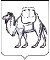 29 сентября 2021 года                    № 24/125-5О регистрации депутата Совета депутатов Новобатуринского сельского поселения по одномандатному избирательному округу № 2